Checking in on yourself.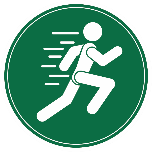 It is okay not to be okay. It is important to have an honest conversation with yourself. Start by asking yourself:How am I doing? What has changed?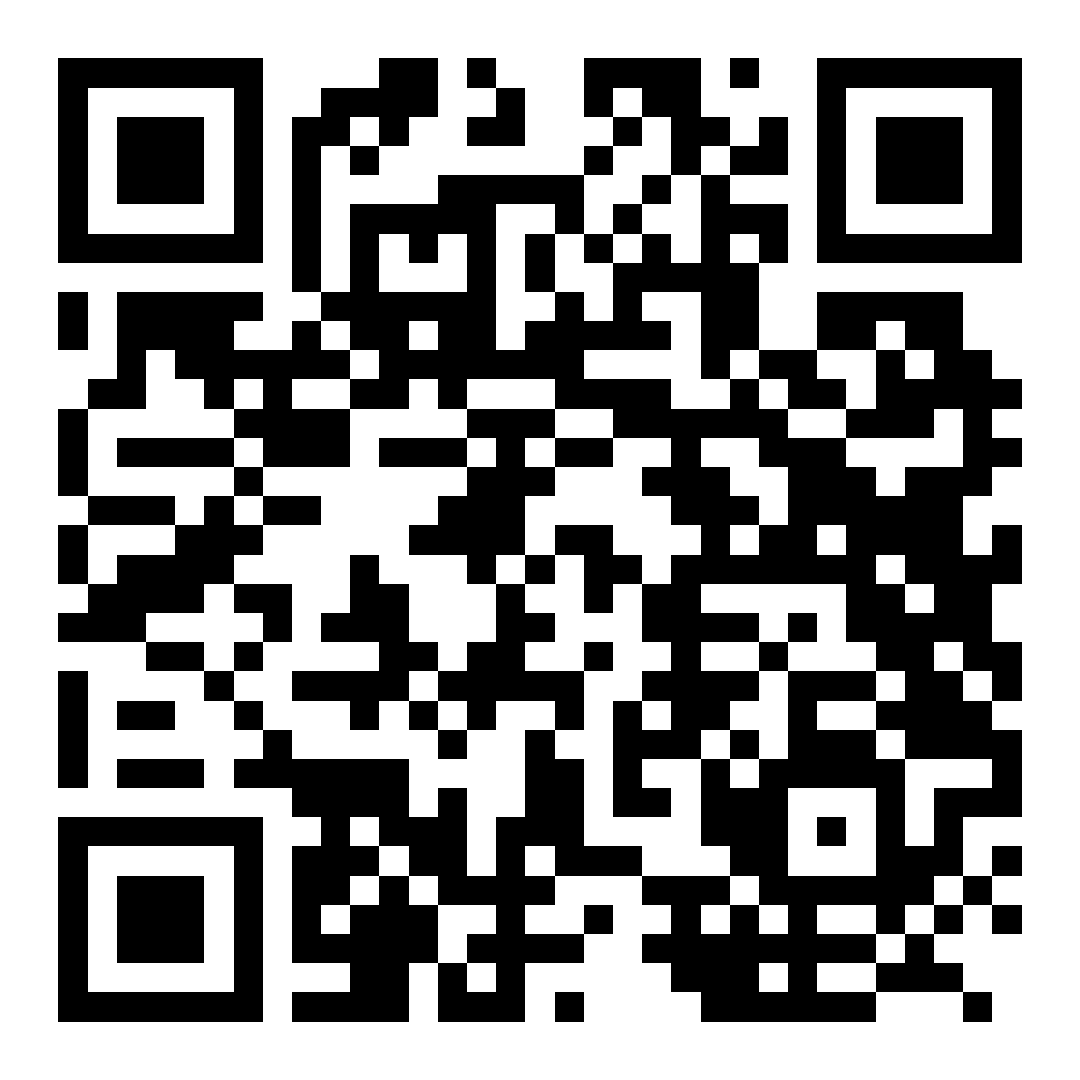 How long have I been feeling this way?Use tools to assess your mental health. It is important to monitor your mental health along with your physical health. 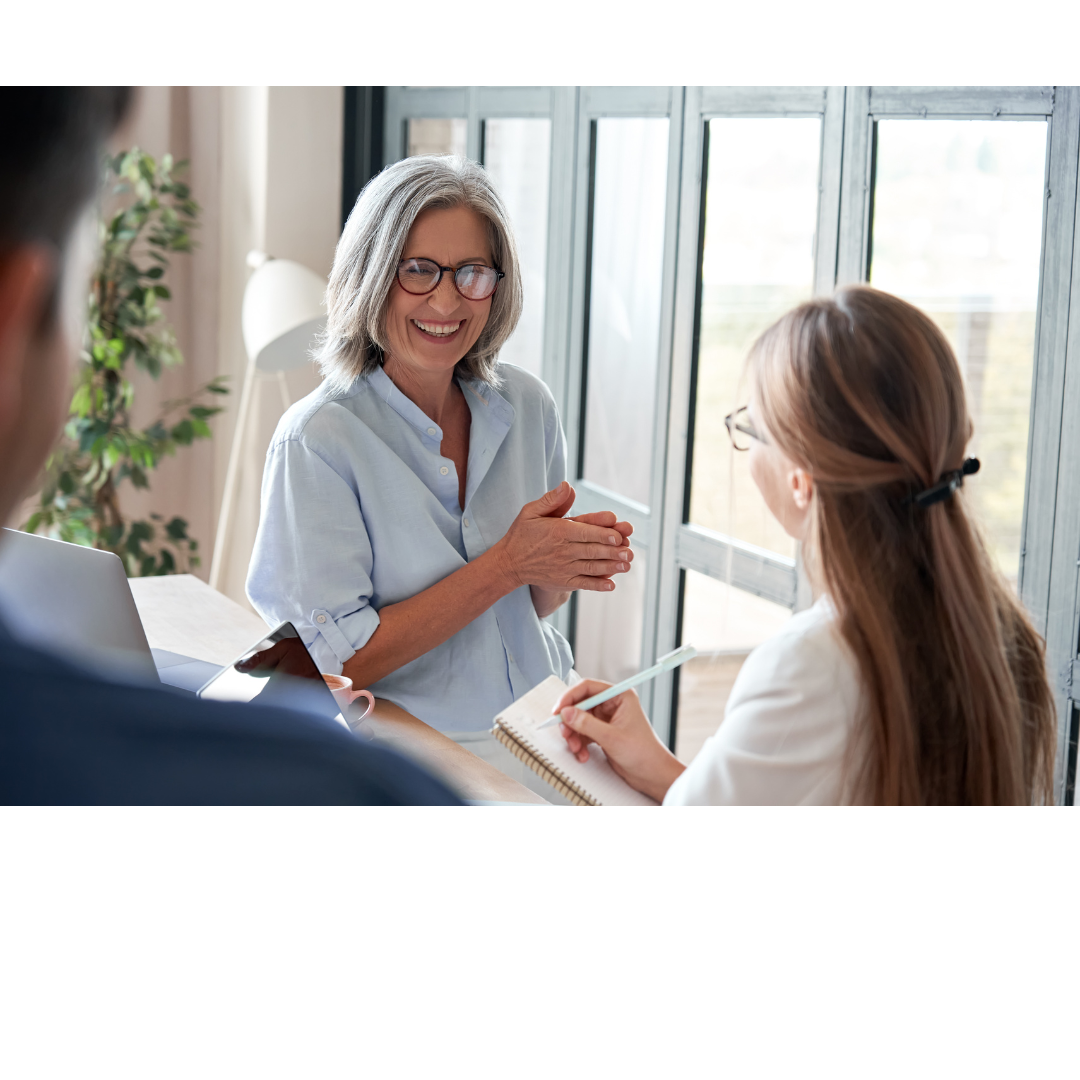 Checking in on others.You never know the challenges someone else may be encountering in their life. Before checking on another person, first ensure you take care of yourself. When checking in others consider not only their physical health but also their mental health. When asking them questions, be present and validate any concerns they may be having. It is important to provide empathy and understanding. Here are some tips and questions you can use when checking in on others:Ask open ended questions.How are you doing? What’s been happening in life lately? You don’t seem quite like yourself lately, is something bothering you?I’ve noticed your not going out much lately, anything going on? Listen.Offer a listening ear. Show them you care and they are being heard. Be reflective and repeat what they have said. Suggest some resources.Do an activity together. Go for a walk. Initiate the conversation. Offer to organize an activity they may enjoy. Make them feel comfortable and ask them how they are doing.MEETING DESCRIPTIONMEETING DESCRIPTIONMEETING DESCRIPTIONMEETING DESCRIPTIONMeeting Date:Time:Location:Supervisor:Number in Crew:Number Attended:Attended By:AbsentREVIEW ITEMS FROM PREVIOUS MEETINGINCIDENTS/INJURIES REVIEWEDTOPICS DISCUSSEDPsychological Health & Safety: Checking-In WORKERS CONCERNSCORRECTIVE ACTIONS TO BE TAKENMEETING CONDUCTED BYMEETING CONDUCTED BYMEETING CONDUCTED BYMEETING CONDUCTED BYSupervisor:Manager:Date:Date: